BTS ASSISTANCE TECHNIQUE D’INGÉNIEURDOSSIER TECHNIQUEAFFINAGE DE FROMAGESCe dossier comprend les documents DT 1 à DT 8DOSSIER TECHNIQUE U41DT 1 : sommaire (cette page)DT 2 : gamme des robots de soinsDT 3 : taux de Rendement SynthétiqueDT 4 : codeur rotatif incrémentalautomate : voies de comptage intégréesDT 5 : schéma cinématique du motoréducteur de l’élévateur	schéma structurel du positionnement du plateau élévateurDT 6 : détection mécanique et électronique : organigramme de choix	détection mécanique et électronique : détecteurs inductifs agroalimentairesDT 7 : procédure pour initialiser le codeur rotatif incrémental de l’élévateur « Ginit-codeur »Grafcet d’initialisation « Ginit »DT 8 : Grafcet de sécurité « GS »Grafcet de conduite « GC »Gamme des robots de soins*Robot actuellement présent dans les cavesTaux de Rendement Synthétique (NF E 60-182)Le Taux de Rendement Synthétique (T.R.S.) est un indicateur destiné à suivre le taux d'utilisation des machines. Le TRS décompose et met en évidence les pertes de production en différentes catégories sur lesquelles un plan d'action est mis en place.Ainsi, on retrouve trois indicateurs de performances dans le calcul théorique du T.R.S. :la disponibilité opérationnelle (TdO) (notamment influencé par les pannes, la maintenance préventive et les arrêts) ;le taux de performance (TP) (notamment influencé par les micro-arrêts et les baisses de cadences, c’est aussi le rapport en cadence réelle et théorique) ;le taux de qualité (TQ) (influencé par les défauts et les pertes aux redémarrages).Chacun des trois taux étant compris entre 0 et 100 %, le T.R.S. doit donc être compris entre 0 et 100 %. Plus un indice de T.R.S. est proche de 100 %, meilleure est l'efficacité de la ligne.Expression des différents indicateurs de performances :Le temps de fonctionnement (tF) est égal au temps requis (tR) – les temps d’arrêts du système.Les temps d’arrêts du système correspondent au temps d’arrêt imputable au moyen de production (pannes, arrêts d’exploitation, arrêts fonctionnels, micro-arrêts).Le temps d’ouverture (tO) est une partie du temps total (tT) correspondant à l’amplitude des horaires de travail du moyen de production et incluant les temps d’arrêt de désengagement du moyen de production par exemple (nettoyage, sous-charge, modification, essai, formation, réunion, pause, maintenance préventive...).Dans notre cas on prendra le temps d’ouverture (tO) = le temps total (tT)Le temps requis (tR) est une partie du temps d’ouverture (tO) pendant lequel l’utilisateur engage son moyen de production avec la volonté de produire comprenant les temps d’arrêt subis et programmés (par exemple : pannes, changement de série, réglage, absence de personnel).Codeur rotatif incrémental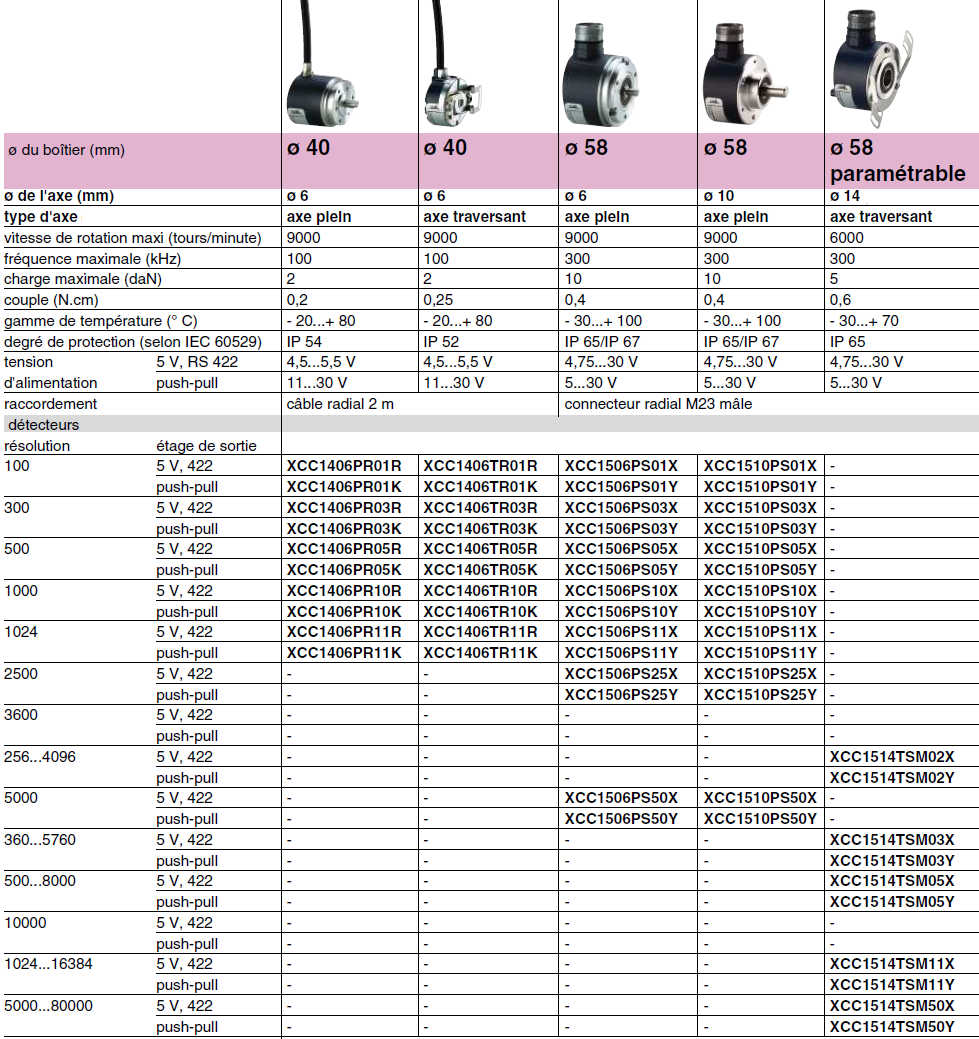 Automate : voies de comptage intégrées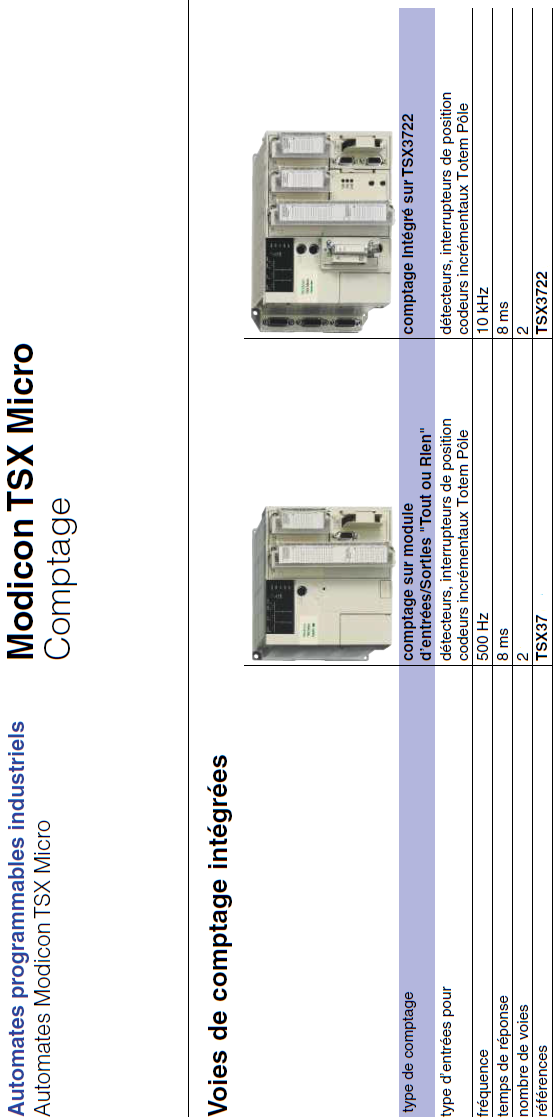 Schéma cinématique du motoréducteur de l’élévateurSchéma structurel du positionnement du plateau élévateurRemarque : Le plateau élévateur se déplace de 272 mm pour 1 tour de poulie motrice.Détection mécanique et électroniqueOrganigramme de choixDétecteurs inductifs agroalimentaires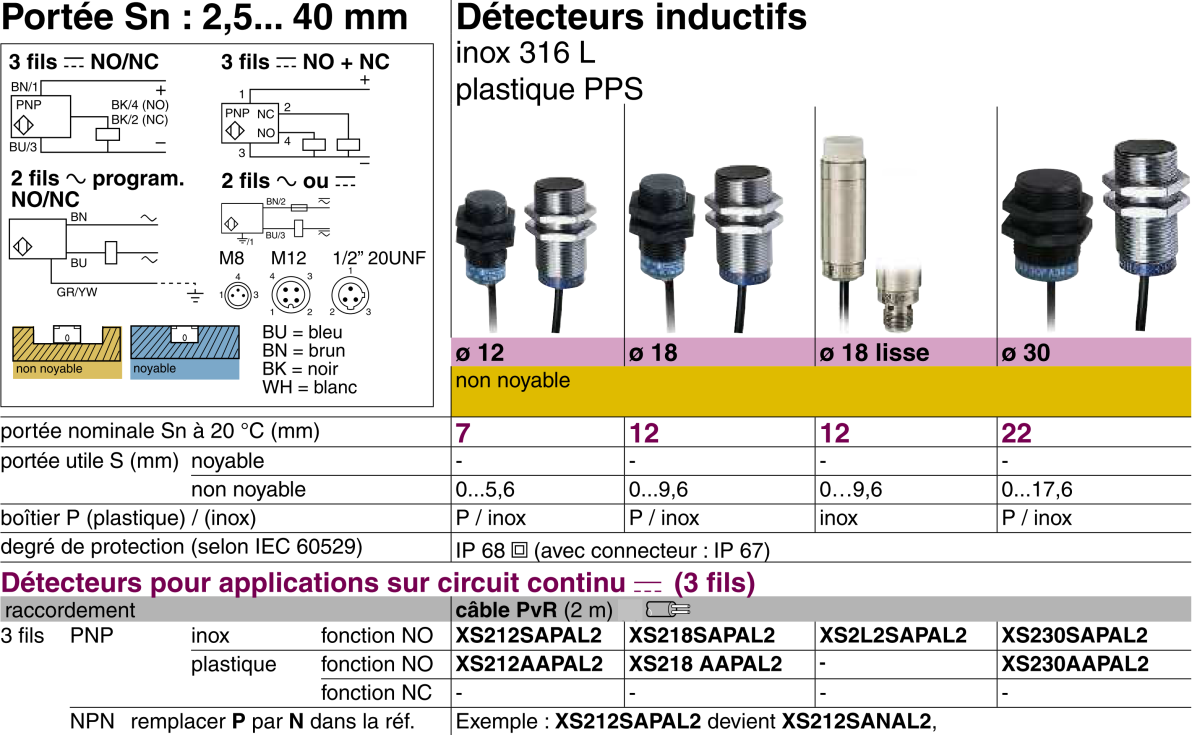 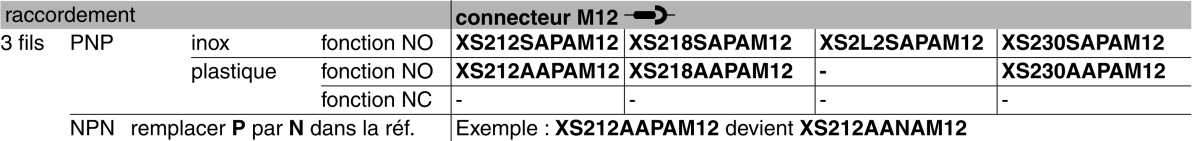 Procédure pour initialiser le codeur rotatif incrémental de l’élévateur« Ginit-codeur »Dans le cas d’un arrêt d’urgence ou d’une mise sous tension, il faut absolument dégager l’élévateur en le montant à vitesse lente pendant 2 secondes ; ceci aura pour effet d’être sûr de libérer le capteur POM (Prise d’Origine Machine).Puis descendre l’élévateur, toujours à vitesse lente, jusqu’au capteur POM ; ceci permettra de définir l’origine de la position de l’élévateur.Lorsque l’information est acquise, l’automate réalise la remise à zéro du compteur.Le cycle d’initialisation du codeur de l’élévateur est terminé.Grafcet d’initialisation « Ginit »Grafcet de sécurité « GS »Grafcet de conduite « GC »Signification :« GPN » : Grafcet de Production Normale« Gmanu » : Grafcet en mode de marche manuelleÉPREUVE E.4 : ÉTUDE D’UN SYSTÈME PLURITECHNOLOGIQUESous épreuve : Étude des spécifications générales d’un
       système pluritechnologiqueUnité U41Robot de soinsCadence moyenne de soins par heureCadence moyenne de soins par jourAmplitude maximum de travail (en tenant compte des arrêts)Prix d’achatRéf. RS25 *Traitement 2 meules simultanées100 fromages2200 fromages7 j /7 et 22 h·j-190 000 € HTRéf. RS22Traitement 2 meules simultanées120 fromages2640 fromages7 j /7 et 22 h·j-1100 000 € HTRéf. RS46Traitement 4 meules simultanées180 fromages3960 fromages7 j /7 et 22 h·j-1000 € HTIndicateurs de performances (%)CausesConséquencesDisponibilité opérationnelle = temps de fonctionnement (tF) / temps requis (tR)ArrêtsNon productionTaux de performance = cadence réelle mesurée / cadence théoriqueAllure non conformeCadence ralentieTaux de qualité = nombre de produits conformes / nombre de produits réalisésDéfautsNon qualitétT = Temps TotaltT = Temps TotaltT = Temps TotaltT = Temps TotaltT = Temps TotaltT = Temps TotaltO = Temps d’OuverturetO = Temps d’OuverturetO = Temps d’OuverturetO = Temps d’OuverturetO = Temps d’OuvertureFermeturetR = Temps RequistR = Temps RequistR = Temps RequistR = Temps RequisSous charge, entretien préventif, essais…tF = Temps de FonctionnementtF = Temps de FonctionnementtF = Temps de FonctionnementPanne, micro-arrêts…tN = Temps NettN = Temps NetEcart de cadencetU = Temps UtileNon qualité